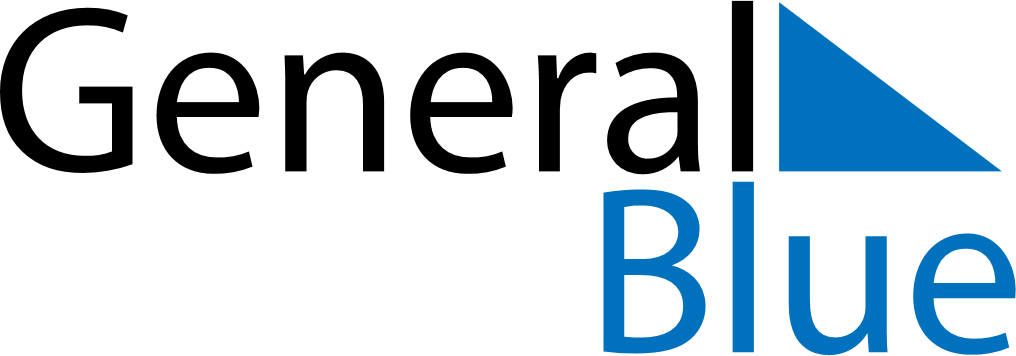 2027 - Q1Armenia2027 - Q1Armenia2027 - Q1Armenia2027 - Q1Armenia2027 - Q1Armenia2027 - Q1Armenia January 2027 January 2027 January 2027MondayTuesdayTuesdayWednesdayThursdayFridaySaturdaySunday123455678910111212131415161718191920212223242526262728293031 February 2027 February 2027 February 2027MondayTuesdayTuesdayWednesdayThursdayFridaySaturdaySunday12234567899101112131415161617181920212223232425262728 March 2027 March 2027 March 2027MondayTuesdayTuesdayWednesdayThursdayFridaySaturdaySunday1223456789910111213141516161718192021222323242526272829303031Jan 1: New Year’s DayJan 3: Pre-Christmas holidaysJan 6: Christmas DayJan 28: Army DayFeb 4: St. Vartan the good work and the duty daysFeb 21: Mother Language DayMar 8: International Women’s Day